Untersuchung quadratischer Funktionen der Form f(x)=ax²+bx 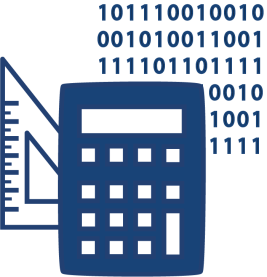 LISUM, Mathematik Sekundarstufe I/IIMit den vorliegenden Materialien erarbeiten sich die Schüler*innen Kenntnisse über Eigenschaften quadratischer Funktionen der Form f(x)=ax²+bx, , indem sie geeignete digitale Werkzeuge verwenden. Anwendungsaufgaben zur Festigung und Vertiefung stehen im Kontext von Bremsvorgängen im Straßenverkehr, wodurch die Lebensnähe des Unterrichtsthemas greifbar wird. ZUORDNUNG ZU DEN STANDARDSHINWEISE Die Schüler*innen untersuchen mithilfe digitaler Werkzeuge (GeoGebra-Applets) den Einfluss der Parameter a und b auf die Lage der Funktionsgraphen quadratischer Funktionen der Form f(x) = ax2 + bx im Koordinatensystem. Darüber hinaus stellen sie Überlegungen an, um die Funktionsgleichung und den Scheitelpunkt bei Funktionen der Form f(x)=ax² zu ermitteln. Zur Festigung und Vertiefung bearbeiten die Lernenden Anwendungsaufgaben. Diese Aufgaben stehen im Kontext von Bremsvorgängen im Straßenverkehr. Die Aufgabenstellungen nehmen dabei Bezug auf quadratische Funktionen der Form f(x)=ax²; f(x)=ax²+bx und in Form einer Zusatzaufgabe, auf Funktionen der Form f(x)=ax²+bx+c.Bei der Bearbeitung der vorliegenden Materialien werden prozessbezogene und inhaltsbezogene mathematische Standards eng mit den Standards der Basiscurricula Sprach- und Medienbildung verknüpft. BAUSTEINE FÜR DEN UNTERRICHTLiteratur, Links und EMPFEHLUNGENInformationen zu den unterrichtsbausteinen Standards im Basiscurriculum Medienbildungbei der Bearbeitung von Lern- und Arbeitsaufgaben mediale Quellen gezielt zur Informationsgewinnung und zum Wissenserwerb nutzen (G)Standards im Fach[L4] Gleichungen und FunktionenTerme und Gleichungen [für quadratische Zusammenhänge] darstellen […] (G)Eigenschaften von [quadratischen Funktionen] beschreiben […] (G)[quadratische Funktionen] sachgerecht anwenden […] (G)[K5] Mit symbolischen, formalen, technischen Elementen der 
Mathematik umgehen[…] Terme, Gleichungen [und grafische Darstellungen] zur Beschreibung von Sachverhalten nutzenVariablen und Funktionen zur Bearbeitung von Aufgaben nutzensymbolische und formale Sprache in natürliche Sprache übersetzen und umgekehrtmathematische Hilfsmittel und Werkzeuge sachgerecht auswählen und flexibel einsetzenThema/SchwerpunktMethode und InhaltMaterialien und TippsFunktionen der Form f(x) = ax2 +bx untersuchenDen Einfluss der Parameter a und b auf die Lage der Funktionsgraphen quadratischer Funktionen der Form f(x) = ax²+bx untersuchenEine angemessene Fachsprache verwenden Digitale Werkzeuge (GeoGebra) nutzenAufgabenstellungen in gestufter Form, unterteilt in zwei Aufgabengruppen: Erarbeitung und Anwendung Gesamtes GeoGebra-Buch digital:
https://www.geogebra.org/m/p3bg8vwvAufgaben zur ErarbeitungListe mit FachwörternDie Funktionsgleichung und den Scheitelpunkt bei Funktionen der Form f(x)=ax² ermittelnDie Lage des Funktionsgraphen einer Funktion der Form f(x)=ax²+bx beschreibenZusatz: Einfluss des Parameters c auf die Lage des Funktionsgraphen bei Funktionen der Form f(x)=ax²+bx+cFachwörter: 
https://ggbm.at/dq6vxxfx Aufgabe 1.1:
https://www.geogebra.org/m/x5ba2jgkAufgabe 1.2: 
https://www.geogebra.org/m/kf3cyhzgAufgabe 1.3: 
https://www.geogebra.org/m/utcdcpjy Aufgaben zur VertiefungAufgaben im Kontext von Bremsvorgängen im StraßenverkehrBezugnahme auf Funktionen der Form: f(x)=ax²; f(x)=ax²+bx und f(x)=ax²+bx+c (Zusatz)Aufgabe 2.1:
https://www.geogebra.org/m/h3aup8tpAufgabe 2.2: 
https://www.geogebra.org/m/pe66zydf Zuordnung zu den Standards des Basiscurriculums SprachbildungInformationen aus Texten zweckgerichtet nutzen (G)grafische Darstellungen interpretieren und bewerten (G)geeignete Textmuster zur Planung eines Textes zweckgerichtet auswählen und nutzen (G)Texte in Abschnitte gliedern und dabei strukturierende Textbausteine verwenden […] (G)Fachbegriffe und fachliche Wendungen […] nutzen (G)Zuordnung zu den übergreifenden ThemenMobilitätsbildung und VerkehrserziehungKollaborative Notizen. https://www.geogebra.org/notes (abgerufen: 25.01.2021).Verschiedene Übungen – Quadratische Funktionen. https://www.geogebra.org/m/eg5nkuck (abgerufen: 25.01.2021).Lernpfad – Quadratische Funktionen erkunden. https://wiki.zum.de/wiki/Quadratische_Funktionen_erkunden (abgerufen: 25.01.2021).Lernpfad – Quadratische Funktionen. https://www.mathe-online.at/lernpfade/quadratische_funktionen/?kapitel=2 (abgerufen: 25.01.2021).Kreuzworträtsel – Lineare und Quadratische Funktionen. https://www.mathe-online.at/materialien/georg.schantl/files/Quadratische_Funktionen/Kreuzwort_Schantl.htm (abgerufen: 25.01.2021).Erstellen von Materialien mit GeoGebra – Anleitungen. https://www.geogebra.org/m/hDf78XkV (abgerufen: 25.01.2021).Begleitende Hinweisbroschüre: https://s.bsbb.eu/hinweise Unterrichtsbausteine für alle Fächer im Überblick: https://s.bsbb.eu/ueberblick Tutorials zu den in den Unterrichtsbausteinen genutzten digitalen Tools: https://s.bsbb.eu/tools